Уважаемые господа!Приглашаем Вас в Глинковский район Смоленской области для реализации на его территории своих идей и предложений.Глинковский район Смоленской области относительно молод, восстановлен в 1980 году. Административным центром является село Глинка. Типичный сельскохозяйственный район. Самый маленький район на Смоленщине по численности населения (4,1 тыс.чел.). Находится в центральной части Смоленской области, имеет удобное географическое положение. По территории района проходит железная дорога «Смоленск - Фаянсовая».  Имеется дорожное сообщение с областным центром г. Смоленск, расстояние от центра района с. Глинка – 100 км, другими муниципальными образованиями – Ельнинским, Починковским, Дорогобужским. Расстояние до г. Москва – 550 км. 	Администрация муниципального образования «Глинковский район» приглашает к сотрудничеству инвесторов и мы готовы создать самые благоприятные условия для реализации инвестиционных проектов.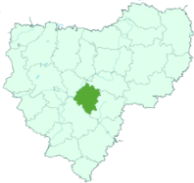 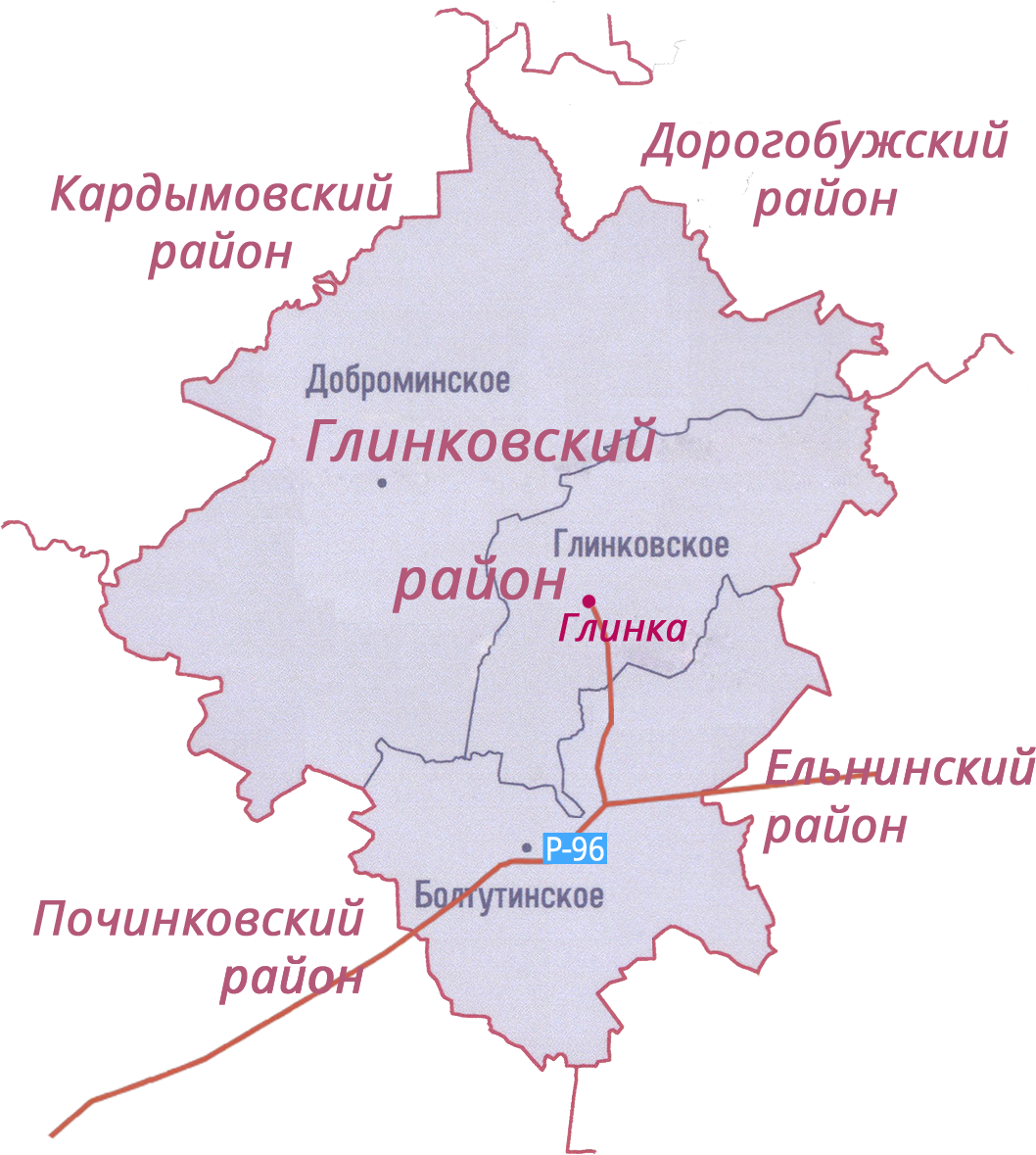 Площадка для сельскохозяйственного использованияПлощадка для сельскохозяйственного использованияПлощадка для сельскохозяйственного использования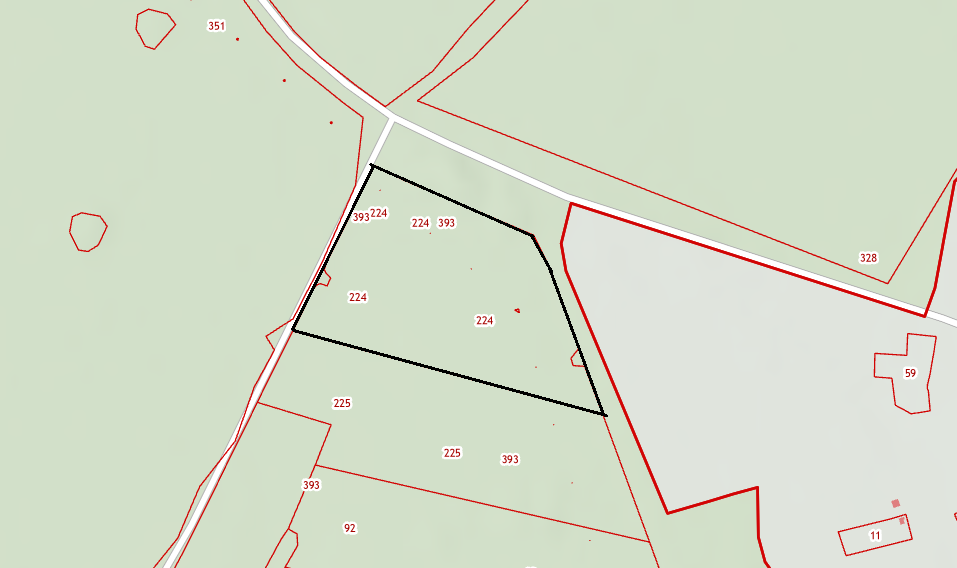 Месторасположение инвестиционной площадки Российская Федерация, Смоленская область, Глинковский район, Болтутинское сельское поселение.Российская Федерация, Смоленская область, Глинковский район, Болтутинское сельское поселение.Категория земель и вид разрешенного использованияземли сельскохозяйственного назначения, для сельскохозяйственного производстваземли сельскохозяйственного назначения, для сельскохозяйственного производстваОбщая площадь7,8830 га7,8830 гаФорма собственностиСобственность не разграниченаСобственность не разграниченаУсловия приобретения аренда/выкуппокупка или долгосрочная арендапокупка или долгосрочная арендаНаличие строений (площадь, этажность и высота потолков)нетнетКраткая характеристика инженерной инфраструктуры (в случае ее отсутствия – информация о возможности подключения)газоснабжение: расстояние от ГРС до площадки – 21 км, давление 3 кг/кв.см, Сроки технологического присоединения – 2 мес.; в 1,0 км расположен ПС Ханино 35/10, резерв мощности для технологического присоединения -2,21 МВА. Водоснабжение: в 1000 м до водонапорной башни,  давление -2 атм., возможное потребление 20 куб.м/час.газоснабжение: расстояние от ГРС до площадки – 21 км, давление 3 кг/кв.см, Сроки технологического присоединения – 2 мес.; в 1,0 км расположен ПС Ханино 35/10, резерв мощности для технологического присоединения -2,21 МВА. Водоснабжение: в 1000 м до водонапорной башни,  давление -2 атм., возможное потребление 20 куб.м/час.Транспортная доступность (наличие жд ветки, прилегание автомобильной дороги, наличие и покрытие подъездной автомобильной дороги)Площадка находится в 3 км от а/д «Новоалександровский- Спас-Деменск - Ельня – Починок».Железнодорожная станция - С.Глинка 21,0 кмПлощадка находится в 3 км от а/д «Новоалександровский- Спас-Деменск - Ельня – Починок».Железнодорожная станция - С.Глинка 21,0 кмДополнительные сведенияФормы поддержки инвестиционной деятельностиМуниципальная поддержкаЛьготные условия пользования земельными участками:      а) инвесторы, осуществляющие инвестиционную деятельность в форме капитальных вложений, на период осуществления строительства освобождаются от уплаты арендной платы за земельный участок в размере 100%, но не более чем на 3 года.     б) инвесторам, осуществляющим инвестиционную деятельность в форме капитальных вложений на период реконструкции, предоставляется льгота по уплате арендной платы, но не более чем на 1 год в размере 20 %;2. Льготные условия пользования имуществом:     а) инвесторам, осуществляющим инвестиционную деятельность в форме капитальных вложений на период реконструкции, предоставляется льгота по уплате арендной платы, но не более чем на 3 года в размере 50%.   б) предоставление льготы по уплате арендной платы за пользование нежилыми помещениями, находящимися в муниципальной собственности муниципального образования «Глинковский район» Смоленской области в размере до 60%.3. Муниципальная поддержка субъектам инвестиционной деятельности в виде освобождения от уплаты земельного налога на срок не более одного финансового года.4. Оказание инвесторам информационной, консультационной и организационной поддержки.5.Оказание имущественной поддержки субъектам малого и среднего предпринимательства на территории муниципального образования «Глинковский район» Смоленской области путем передачи во владение и (или) пользование муниципального имущества,  включенного в перечень муниципального имущества, свободного от прав третьих лиц  (за исключением имущественных прав субъектов малого и среднего предпринимательства), предназначенного для предоставления во владение и пользование субъектам малого и среднего предпринимательства и организациям, образующим инфраструктуру поддержки субъектов малого и среднего предпринимательства.Муниципальная поддержкаЛьготные условия пользования земельными участками:      а) инвесторы, осуществляющие инвестиционную деятельность в форме капитальных вложений, на период осуществления строительства освобождаются от уплаты арендной платы за земельный участок в размере 100%, но не более чем на 3 года.     б) инвесторам, осуществляющим инвестиционную деятельность в форме капитальных вложений на период реконструкции, предоставляется льгота по уплате арендной платы, но не более чем на 1 год в размере 20 %;2. Льготные условия пользования имуществом:     а) инвесторам, осуществляющим инвестиционную деятельность в форме капитальных вложений на период реконструкции, предоставляется льгота по уплате арендной платы, но не более чем на 3 года в размере 50%.   б) предоставление льготы по уплате арендной платы за пользование нежилыми помещениями, находящимися в муниципальной собственности муниципального образования «Глинковский район» Смоленской области в размере до 60%.3. Муниципальная поддержка субъектам инвестиционной деятельности в виде освобождения от уплаты земельного налога на срок не более одного финансового года.4. Оказание инвесторам информационной, консультационной и организационной поддержки.5.Оказание имущественной поддержки субъектам малого и среднего предпринимательства на территории муниципального образования «Глинковский район» Смоленской области путем передачи во владение и (или) пользование муниципального имущества,  включенного в перечень муниципального имущества, свободного от прав третьих лиц  (за исключением имущественных прав субъектов малого и среднего предпринимательства), предназначенного для предоставления во владение и пользование субъектам малого и среднего предпринимательства и организациям, образующим инфраструктуру поддержки субъектов малого и среднего предпринимательства.Контактные данные координатора проектаФИОСаулина Галина АлександровнаКонтактные данные координатора проектаТелефонтел. 8 (481 65) 2-11-33Контактные данные координатора проектаE-mail:glinka@admin-smolensk.ruКонтактные данные координатора проектаЭл. адрес сайта (при наличии)www. glinka.admin-smolensk.ru